Администрация городского округа город БорНижегородской областиПОСТАНОВЛЕНИЕ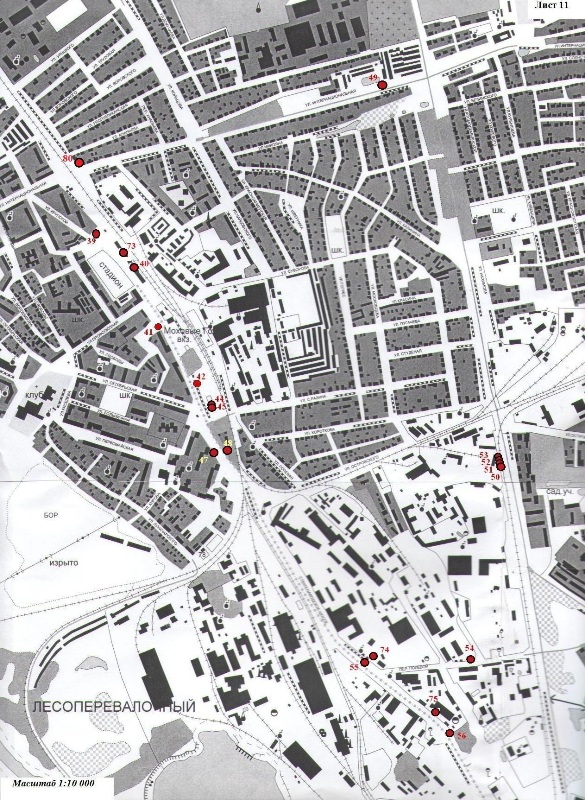 От  11.07.2023От  11.07.2023                                                                   №  4050                                                                   №  4050О внесении изменений в Схему размещения рекламных конструкций на территории городского округа г. Бор, утвержденную постановлением администрации городского округа г. Бор от 06.10.2014 №6863О внесении изменений в Схему размещения рекламных конструкций на территории городского округа г. Бор, утвержденную постановлением администрации городского округа г. Бор от 06.10.2014 №6863О внесении изменений в Схему размещения рекламных конструкций на территории городского округа г. Бор, утвержденную постановлением администрации городского округа г. Бор от 06.10.2014 №6863О внесении изменений в Схему размещения рекламных конструкций на территории городского округа г. Бор, утвержденную постановлением администрации городского округа г. Бор от 06.10.2014 №6863О внесении изменений в Схему размещения рекламных конструкций на территории городского округа г. Бор, утвержденную постановлением администрации городского округа г. Бор от 06.10.2014 №6863Руководствуясь пунктом 5.8 статьи 19 Федерального закона от 13.03.2006 №38-ФЗ «О рекламе», Положением о порядке размещения рекламных и информационных конструкций на территории городского округа г. Бор, утвержденным решением Совета депутатов городского округа г. Бор от 27.03.2012 № 18 (в редакции решений Совета депутатов городского округа г. Бор от 25.12.2012 № 115, от 25.06.2013 № 50, от 13.12.2013 № 96), постановлением администрации городского округа г. Бор от 06.10.2014 № 6863 «Об утверждении Положения и Схемы размещения рекламных конструкций на территории городского округа г.Бор», администрация городского  округа  г. Бор  постановляет:1. Внести изменения в Схему размещения рекламных конструкций на территории городского округа г. Бор, утвержденную постановлением администрации городского округа г. Бор от 06.10.2014 № 6863 (в редакции постановлений от 10.08.2016 № 3816, от 02.02.2017 № 473, от 21.06.2021 № 3060, от 23.12.2022 № 6785) (далее - Схема):1.1. Часть 1 Схемы (Адресный перечень мест размещения рекламных конструкций на территории городского округа  г. Бор) дополнить пунктом согласно таблице:2. В части 2 Схемы (карта размещения рекламных конструкций) лист 11 изложить в новой прилагаемой редакции в соответствии с изменениями согласно пункту 1 настоящего постановления.3. Общему отделу (Копцова Е.А.) обеспечить опубликование настоящего постановления в газете «БОР сегодня», сетевом издании «Бор-оффициал» и размещение его на официальном сайте www.borcity.ru.Руководствуясь пунктом 5.8 статьи 19 Федерального закона от 13.03.2006 №38-ФЗ «О рекламе», Положением о порядке размещения рекламных и информационных конструкций на территории городского округа г. Бор, утвержденным решением Совета депутатов городского округа г. Бор от 27.03.2012 № 18 (в редакции решений Совета депутатов городского округа г. Бор от 25.12.2012 № 115, от 25.06.2013 № 50, от 13.12.2013 № 96), постановлением администрации городского округа г. Бор от 06.10.2014 № 6863 «Об утверждении Положения и Схемы размещения рекламных конструкций на территории городского округа г.Бор», администрация городского  округа  г. Бор  постановляет:1. Внести изменения в Схему размещения рекламных конструкций на территории городского округа г. Бор, утвержденную постановлением администрации городского округа г. Бор от 06.10.2014 № 6863 (в редакции постановлений от 10.08.2016 № 3816, от 02.02.2017 № 473, от 21.06.2021 № 3060, от 23.12.2022 № 6785) (далее - Схема):1.1. Часть 1 Схемы (Адресный перечень мест размещения рекламных конструкций на территории городского округа  г. Бор) дополнить пунктом согласно таблице:2. В части 2 Схемы (карта размещения рекламных конструкций) лист 11 изложить в новой прилагаемой редакции в соответствии с изменениями согласно пункту 1 настоящего постановления.3. Общему отделу (Копцова Е.А.) обеспечить опубликование настоящего постановления в газете «БОР сегодня», сетевом издании «Бор-оффициал» и размещение его на официальном сайте www.borcity.ru.Руководствуясь пунктом 5.8 статьи 19 Федерального закона от 13.03.2006 №38-ФЗ «О рекламе», Положением о порядке размещения рекламных и информационных конструкций на территории городского округа г. Бор, утвержденным решением Совета депутатов городского округа г. Бор от 27.03.2012 № 18 (в редакции решений Совета депутатов городского округа г. Бор от 25.12.2012 № 115, от 25.06.2013 № 50, от 13.12.2013 № 96), постановлением администрации городского округа г. Бор от 06.10.2014 № 6863 «Об утверждении Положения и Схемы размещения рекламных конструкций на территории городского округа г.Бор», администрация городского  округа  г. Бор  постановляет:1. Внести изменения в Схему размещения рекламных конструкций на территории городского округа г. Бор, утвержденную постановлением администрации городского округа г. Бор от 06.10.2014 № 6863 (в редакции постановлений от 10.08.2016 № 3816, от 02.02.2017 № 473, от 21.06.2021 № 3060, от 23.12.2022 № 6785) (далее - Схема):1.1. Часть 1 Схемы (Адресный перечень мест размещения рекламных конструкций на территории городского округа  г. Бор) дополнить пунктом согласно таблице:2. В части 2 Схемы (карта размещения рекламных конструкций) лист 11 изложить в новой прилагаемой редакции в соответствии с изменениями согласно пункту 1 настоящего постановления.3. Общему отделу (Копцова Е.А.) обеспечить опубликование настоящего постановления в газете «БОР сегодня», сетевом издании «Бор-оффициал» и размещение его на официальном сайте www.borcity.ru.Руководствуясь пунктом 5.8 статьи 19 Федерального закона от 13.03.2006 №38-ФЗ «О рекламе», Положением о порядке размещения рекламных и информационных конструкций на территории городского округа г. Бор, утвержденным решением Совета депутатов городского округа г. Бор от 27.03.2012 № 18 (в редакции решений Совета депутатов городского округа г. Бор от 25.12.2012 № 115, от 25.06.2013 № 50, от 13.12.2013 № 96), постановлением администрации городского округа г. Бор от 06.10.2014 № 6863 «Об утверждении Положения и Схемы размещения рекламных конструкций на территории городского округа г.Бор», администрация городского  округа  г. Бор  постановляет:1. Внести изменения в Схему размещения рекламных конструкций на территории городского округа г. Бор, утвержденную постановлением администрации городского округа г. Бор от 06.10.2014 № 6863 (в редакции постановлений от 10.08.2016 № 3816, от 02.02.2017 № 473, от 21.06.2021 № 3060, от 23.12.2022 № 6785) (далее - Схема):1.1. Часть 1 Схемы (Адресный перечень мест размещения рекламных конструкций на территории городского округа  г. Бор) дополнить пунктом согласно таблице:2. В части 2 Схемы (карта размещения рекламных конструкций) лист 11 изложить в новой прилагаемой редакции в соответствии с изменениями согласно пункту 1 настоящего постановления.3. Общему отделу (Копцова Е.А.) обеспечить опубликование настоящего постановления в газете «БОР сегодня», сетевом издании «Бор-оффициал» и размещение его на официальном сайте www.borcity.ru.Руководствуясь пунктом 5.8 статьи 19 Федерального закона от 13.03.2006 №38-ФЗ «О рекламе», Положением о порядке размещения рекламных и информационных конструкций на территории городского округа г. Бор, утвержденным решением Совета депутатов городского округа г. Бор от 27.03.2012 № 18 (в редакции решений Совета депутатов городского округа г. Бор от 25.12.2012 № 115, от 25.06.2013 № 50, от 13.12.2013 № 96), постановлением администрации городского округа г. Бор от 06.10.2014 № 6863 «Об утверждении Положения и Схемы размещения рекламных конструкций на территории городского округа г.Бор», администрация городского  округа  г. Бор  постановляет:1. Внести изменения в Схему размещения рекламных конструкций на территории городского округа г. Бор, утвержденную постановлением администрации городского округа г. Бор от 06.10.2014 № 6863 (в редакции постановлений от 10.08.2016 № 3816, от 02.02.2017 № 473, от 21.06.2021 № 3060, от 23.12.2022 № 6785) (далее - Схема):1.1. Часть 1 Схемы (Адресный перечень мест размещения рекламных конструкций на территории городского округа  г. Бор) дополнить пунктом согласно таблице:2. В части 2 Схемы (карта размещения рекламных конструкций) лист 11 изложить в новой прилагаемой редакции в соответствии с изменениями согласно пункту 1 настоящего постановления.3. Общему отделу (Копцова Е.А.) обеспечить опубликование настоящего постановления в газете «БОР сегодня», сетевом издании «Бор-оффициал» и размещение его на официальном сайте www.borcity.ru.Глава местного самоуправленияГлава местного самоуправленияГлава местного самоуправления                                                     А.В. Боровский                                                     А.В. Боровский                                                     А.В. БоровскийТ.Д. Юлова, 37-187